ПОЛОЖЕНИЕо проведении городского конкурсалитературных творческих  работ «Любимый город»,приуроченного к празднованию155-летия города Горячий Ключ1.ОБЩИЕ ПОЛОЖЕНИЯ1.1. Настоящее Положение определяет порядок проведения городского конкурса литературных творческих работ «Любимый город», приуроченного к празднованию 155-летия города Горячий Ключ (далее - Конкурс), его организационное, методическое и финансовое обеспечение, порядок участия и определения победителей.1.2. Конкурс проводится по инициативе отдела по вопросам молодежной политики администрации муниципального образования город Горячий Ключ и МКУ «ЦКСОПМ «Формула 1001».1.3. Организаторами Конкурса являются отдел культуры и отдел по вопросам молодежной политики при непосредственном содействии администрации муниципального образования город Горячий Ключ.1.4. Состав организационного комитета утверждается постановлением администрации муниципального образования город Горячий Ключ.1.5. Организационный комитет Конкурса:-определяет количество победителей Конкурса;-анализирует и обобщает итоги Конкурса;- готовит материалы для освещения проведения Конкурса в средствах массовой информации;    	-принимает и обрабатывает заявки и материалы от претендентов на участие в Конкурсе;-несет ответственность за хранение всей документации, необходимой для проведения Конкурса.1.6.Состав Конкурсной комиссии формируется из числа специалистовотдела культуры, отдела по вопросам молодежной политики и подведомственных им учреждении, деятелей культуры и искусства, опытных педагогов, представителей образовательных организаций, общественных, творческих и патриотических объединений и утверждается постановлением администрации муниципального образования город Горячий Ключ.1.7. Конкурсная комиссия:-оценивает участников;-проводит анализ результатов Конкурса;-заполняет протоколы и оценочные листы Конкурса.  2. ЦЕЛЬ и ЗАДАЧИ КОНКУРСА2.1.Цель Конкурса: формирование у молодежи интереса к литературному творчеству.2.2. Задачи Конкурса:-повышение общественного интереса к современному литературному творчеству;-выявление, развитие и поддержка литературного творчества среди молодежи;-патриотическое воспитание молодежи через вовлечение в творческую деятельность;     	-расширение литературного и краеведческого кругозора, привлечение внимания к историческому прошлому нашего города, связей героического прошлого города Горячий Ключ с современностью.З. УСЛОВИЯ И ПОРЯДОК ПРОВЕДЕНИЯ КОНКУРСА3.1. К участию в Конкурсе приглашаются все желающие.3.2. Конкурс проводится в три этапа:1 этап - с 15 апреля 2019 года по 1 августа 2019 года - предоставление работ в Организационный комитет Конкурса;2 этап - с 1 августа по 10 августа 2019 года - рассмотрение работ конкурсной комиссией, оценка работ;3 этап - 11 августа 2019 года - День города Горячий Ключ - финал, награждение участников и победителей конкурса, выступление финалистов с авторскими произведениями на площадке возле городского музея.4. ТЕМА КОНКУРСА4.1. Тема Конкурса: «Любимый город»На Конкурс могут быть представлены литературные произведения о выдающихся и талантливых жителях города, героях Великой Отечественной войны, о прошлом, настоящем и будущем города, о его природе.4.2. Номинации конкурса:-поэзия-проза (рассказ, сочинение, повесть, миниатюра и т.д.);-публицистика (статья, очерк, фельетон, и т.д.).Оганизационный комитет имеет право вносить изменения по номинациям.5. ПОРЯДОК ПРЕДОСТАВЛЕНИЯ РАБОТ НА КОНКУРС И КРИТЕРИИ ОТБОРА РАБОТ5.1. К участию в Конкурсе допускаются творческие работы, написанные самостоятельно.5.2. Конкурс проходит по четырем возрастным группам:I группа - 10 - 15 лет;II группа - 16-25  лет;III группа - 26 - 35 лет;IV группа –35 и старше.5.3. При подведении итогов Конкурса оценивается полнота раскрытия темы, построение сюжета, стилистические особенности, логика изложения, оригинальность, творческая манера, уровень знания и применения законов стихосложения, особенностей литературных жанров, выразительность поэтического языка, знание художественной традиции, эмоциональность, а также содержание, знание материала, выразительность  работы.5.4. Требования к предоставленным на Конкурс работам.Материалы должны быть русскоязычными, а также не должны содержать нецензурную лексику и нарушать этические нормы.Предоставленные материалы на конкурс должны соответствовать действующему законодательству Российской Федерации и данному Положению.В номинации «Поэзия» от участника предоставляется не более трех поэтических произведений (объем стихотворного произведения не более 40 строк, между строками — один интервал).В номинациях «Проза» и «Публицистика» от участника предоставляется одна конкурсная работа (до 10000 знаков) в каждой номинации.Возможно участие одного участника в трех номинациях.Конкурсные работы предоставляются в электронном варианте. Текст печатается через 1,0 интервала в редакторе MicrosoftWord; шрифт TimesNewRoman, 14 размер; нумерация страниц - верхний колонтитул (справа).Заявки на участие в Конкурсе (приложение) и материалы 	Конкурса принимаются до 1 августа 2019 года.Заявки на участие в Конкурсе подаются по адресу: г. Горячий Ключ, ул. Кириченко, 40, отдел по вопросам молодежной политики, или по адресу электронной почты: kdm_gk@list.ru.Заявки, поступившие позже указанного срока, к рассмотрению не принимаются.5.5. Работы на Конкурс направляются в оргкомитет через учреждения культуры, образования и молодежной политики, детские и молодежные общественные организации, патриотические клубы и объединения ипредприятия.Работы также могут быть направлены участниками самостоятельно.5.6.Предоставленные на Конкурс материалы, не соответствующие требованиям данного положения, не рассматриваются.6. НАГРАЖДЕНИЕПОБЕДИТЕЛЕЙ КОНКУРСА6.1. Победители и участники Конкурса награждаются дипломами, почетными грамотами и призами.6.2. Работы победителей и участников Конкурса будут опубликованы в сборнике произведений, посвященном 155-ти летию города Горячий Ключ.7. ФИНАНСИРОВАНИЕ7.1. Расходы на проведение конкурса осуществляются за счет средств, предусмотренных программой «Молодежь Горячего Ключа» на 2016 – 2022 годы.8. ИНФОРМАЦИОННОЕ ОСВЕЩЕНИЕ КОНКУРСА8.1. Положение о проведении Конкурса размещается на интернетресурсах администрации муниципального образования город Горячий Ключ и Организатора.8.2. Проведение Конкурса и его итоги освещаются в средствах массовой информации.Начальник отдела культурыадминистрации муниципального образования город Горячий Ключ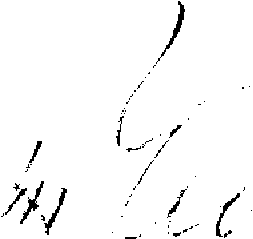 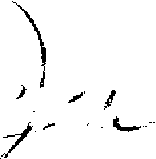 Т.А. ЧижНачальник отделапо вопросам молодежной политики администрации муниципального образования город Горячий Ключ 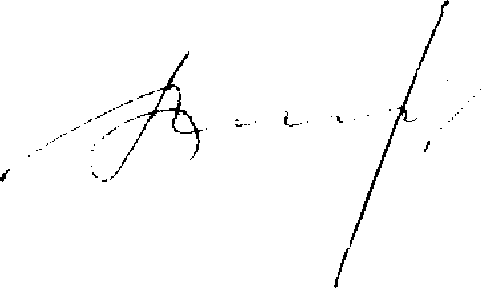 А.В. Полфунтиков